School of Public and Community Health SciencesPROGRAM WITHDRAWAL FORM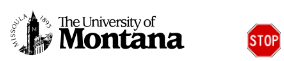 Circle Semester & Indicate Year:        Autumn    Spring     Summer   20_____790- ___ ___ - ___ ___ ___ ___   	Name (print):  					______								Last			first		middleForwarding Address: 							____________				     Street Address			City		State	Zip Code		Phone #Reason for withdrawal: __ Academic __ Health __ Financial __ Work __Military __Family  __ PersonalComments:  My signature on this form is my official notification of my intent to withdraw from The School of Public and Community Health Sciences programStudent’s Signature:  						   Date:  			Department Chair Signature:  								   Date:  			